Вежби од изведени мерни единици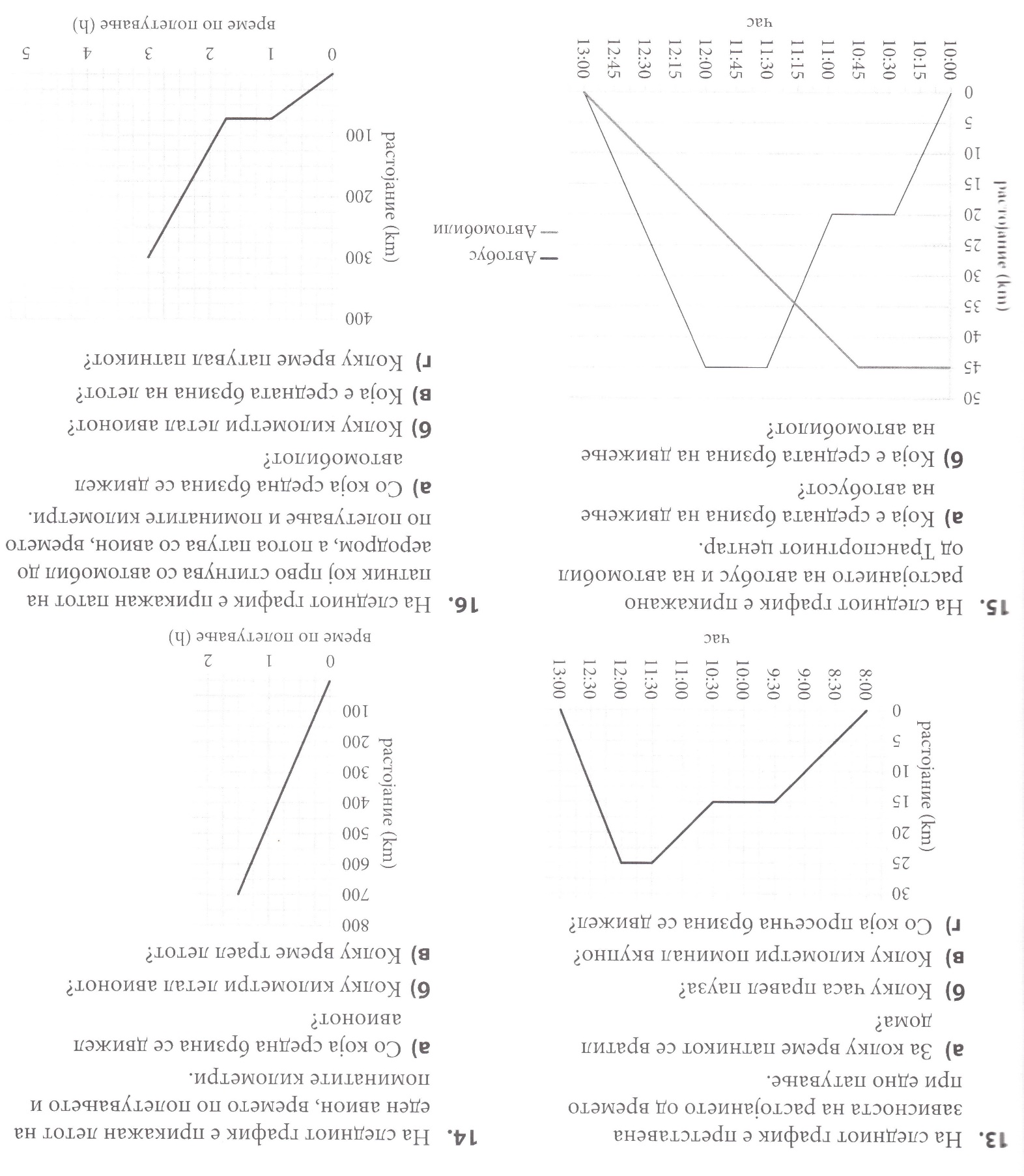 